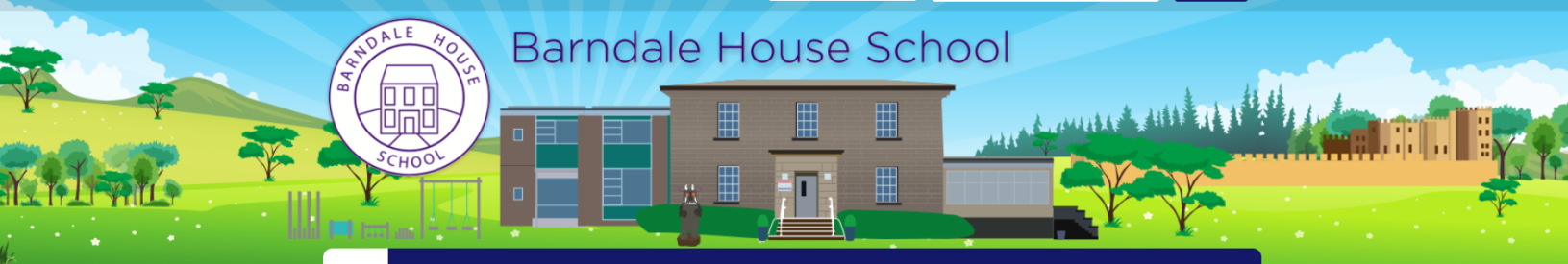 Remote Education & Learning at Home Information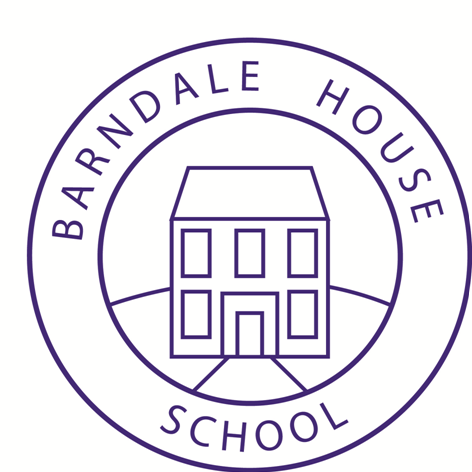 January 2021Completed by: Staff at Barndale HouseLearning at home provision: information for parents This information is intended to provide clarity and transparency to pupils and parents/carers about what to expect from remote education where national or local restrictions require entire cohorts (or bubbles) to remain at home or you have chosen that your young person will be safest at home . As a school we know it is incredibly hard to replicate the classroom at home. We are also very aware that the needs of pupils and each home environment will be entirely unique. As such we want to ensure we are providing a model that can be entirely unique, bespoke and flexible to your own personal circumstances. The remote curriculum: what is taught to pupils at homePrioritiesHow should I start learning at home?What we expect from learning at homeHow can I help my child do the same that children in school are doing?What about the EHCP (Education, Health & Care Plan) targets?What we can’t offer…Live LearningHow long should I spend with my child each day on learning at home?We know that whilst your child is at home you will be doing loads together and all of those activities can also be seen as part of the learning time. So although we will offer enough for the following hours please don’t feel you need to work this as a rule. Use a blend of activities you are doing with school activities to work towards the hours. How will I be contacted?What resources will I need to do learning at home?We use a combination of the following approaches to teach pupils remotely: Feedback on progressHow will my childs’ teacher check what my child is doing at home?How will the teacher assess my child’s work and progress?Teachers will review all work completed at home. This is to ensure we can see how your child is progressing and adapt the learning we are giving you at home. Teachers will feedback to you and your child through verbal comments- as we do in school. We may send you comments which you can share with them. Teachers will share what your child has done well but also any support for improvements. Teachers may also give certificates, awards and gold coins for work completed at home. Additional support for you and your child/familyWe recognise that some pupils may not be able to access remote education without support from adults at home. We acknowledge the difficulties this may place on families, and we will work with parents and carers to support those pupils in whichever way we can.Like we would at any other time, please get in touch with any difficulties, challenges or if things are particularly tough. You will not be alone and we are genuine in our offer to help you and your family during this really difficult time. Class 1: up to 3hrsClass 2: up to 3hrsClass 3: up to 4hrsClass 4: up to 4hrsClass 5: up to 4hrs